Story Writing Organizer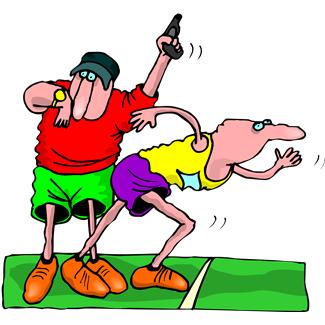 What is happening at the beginning of the story?
Who are the main “stars” or characters in the story? 


Problem: What is the problem/ difficulty or conflict in the story?  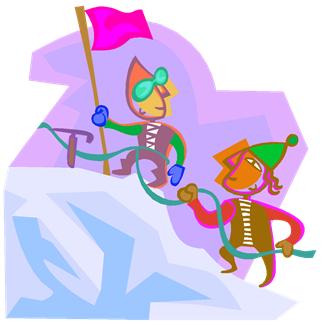   
Rising Action: Two things that happen as the character attempts to solve the problem in the story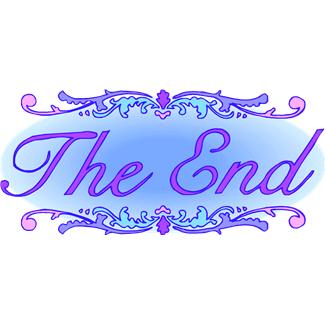 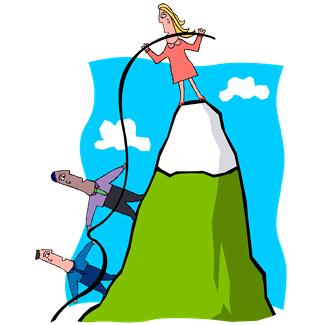 